大網中学１・２・3年生の保護者の皆さまへ個別では眼球から目が飛び出すほどのこの価格。え！？テスト対策だけじゃない、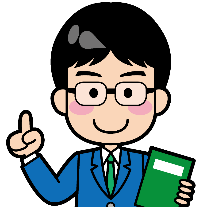 入試対策もできちゃうんです。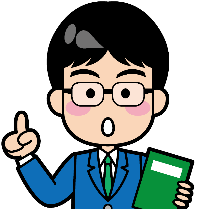 ⇒１：３の自立型個別指導の塾だからです。　ここ大事です、納得してもらわないといけないことが１つだけあります。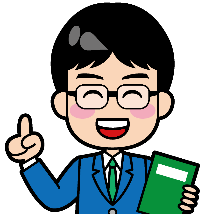 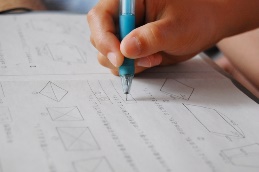 ※手取り足取りで１～１０まで教えてほしい、という方は１：１の塾をお勧めします。「ウチの子に合っているかも。」と思ったお母さん、ぜひ裏面を見てください。　　　　　　　　　　　　　　　個別進学塾ｱﾗｲﾝ大網校　tel:0475-73-6161 「個別 アライン」で検索！☆中学３年生は リーズナブル！◆英語◆週１回　　　◆数学◆週１回　　　　◆国・理・社◆週１回　　　　　　    授業料２３,６５０円(2科目)定期ﾃｽﾄ・入試対策　定期ﾃｽﾄ・入試対策　　定期ﾃｽﾄ・入試対策　　　　　　    授業料３９,６００円（５科目）☆中学２年・１年生も リーズナブル！◆英語◆週１回　　◆数学◆週１回　　◆テスト対策勉強会◆テスト前土日　　　授業料２２,０００円（２科目）定期テスト対策　　　定期テスト対策　　　無料　　　　　　　　　　　　　　　　　　　　　授業料３６,３００円（５科目）小学生の算数・英語・国語もあります。さんざん”リーズナブル”と言っておいて申し訳ありませんが、季節講習でしっかり勉強して受験に向かう場合、それなりの費用がかかってしまいます。（べらぼうな提案営業は致しませんが。）さて、アラインの弱点はなんでしょうか？⇒ベテラン講師が多いです。「合う・合わない」があることです。学習スタイルにも「合う・合わない」があると思います。合えば効果が出ます。だから、まずは体験して自分に合う・合わないを確かめてほしいです。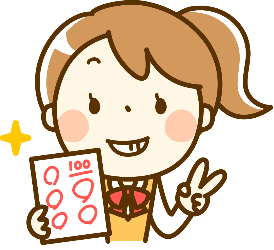 夏期講習前３回無料体験行います！受験生の皆さん、中学生の皆さん、小学生の皆さん、この夏ｱﾗｲﾝで苦手克服に取り組みませんか？各学年２～３名がこの夏の体験の定員となっております。お問い合せ・ご予約は今すぐ！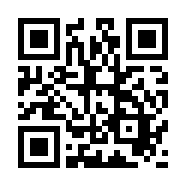 お問合せは、お電話またはホームページから。個別進学塾ｱﾗｲﾝ大網校 tel:0475-73-6161  「個別 アライン」で検索！みずほ台ラーニングセンター内（電話受付：月～土　１３：００～２１：００）大網白里市みずほ台１－８－１